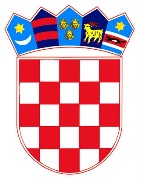     REPUBLIKA HRVATSKAMinistarstvo pravosuđaMJESEČNO IZVJEŠĆE O STANJU ZEMLJIŠNOKNJIŽNIH PREDMETA U OPĆINSKIM SUDOVIMA REPUBLIKE HRVATSKEza svibanj 2017.Služba za zemljišnoknjižno pravoSadržaj: I. UVOD ………………………………………………………………………………………………………...3II.STANJE ZEMLJIŠNOKNJIŽNIH PREDMETA u OSRH od 1. do 31.svibnja 2017……………………………………………………………………………………………………………4III. KOEFICIJENT AŽURNOSTI I VRIJEME RJEŠAVANJA REDOVNIH ZK PREDMETA…………………………………………………………………………………..........................8IV. POSTOTAK RIJEŠENIH REDOVNIH ZK PREDMETA U ODNOSU NA MJESEČNI PRILIV  REDOVNIH ZK PREDMETA ……………………………………………………………………………….13V. ZEMLJIŠNOKNJIŽNI ODJELI PREMA BROJU NERIJEŠENIH REDOVNIH ZK PREDMETA ..16VI. ZEMLJIŠNOKNJIŽNI ODJELI S VIŠE OD 1.000 NERIJEŠENIH REDOVNIH PREDMETA ….17VII. PREGLED AKTIVNOSTI OPĆINSKOG GRAĐANSKOG SUDA U ZAGREBU ………………. 19VIII. PREGLED AKTIVNOSTI OPĆINSKOG SUDA U NOVOM ZAGREBU ………………………...20IX. PREGLED AKTIVNOSTI OPĆINSKOG SUDA U SPLITU ………………………………………. 21X. STRUKTURA ZEMLJIŠNOKNJIŽNIH PREDMETA PREMA SLOŽENOSTI …………………... 22XI. INTENZITET AKTIVNOSTI U ODNOSU NA PRETHODNI MJESEC …………………………..  33XII. ELEKTRONIČKO POSLOVANJE U ZEMLJIŠNOKNJIŽNIM ODJELIMA OSRH …………… 34XIII. PRAĆENJE AKTIVNOSTI ZEMLJIŠNOKNJIŽNIH ODJELA OSRH OD KOLOVOZA 2004. DO 31.SVIBNJA  2017. ……………………………………………………………………………………… 35XIV. MJESEČNI PRIKAZ ZAPRIMLJENIH, RIJEŠENIH I NERIJEŠENIH ZK PREDMETA TE IZDANIH ZK IZVADAKA OD KOLOVOZA 2004. DO 31.SVIBNJA 2017. ..………………………. 36XV. POPIS TABLICA I GRAFIKONA …………………………………………………………………….40I.UVODZakon o područjima i sjedištima sudova stupio je na snagu 1.travnja 2015., a prema kojem je ustanovljeno u Republici Hrvatskoj ukupno 107 zemljišnoknjižnih odjela u 22 općinska suda. S obzirom na to da je odlukom  Ministra pravosuđa od 16. svibnja 2016. zemljišnoknjižni odjel Vrgorac spojen sa zk.odjelom Metković, statistički podaci za isti prikazuju se u podacima zk.odjela Metković.U svibnju i lipnju 2016. godine provedena je implementacija ZIS (Zajednički informacijski sustav zemljišnih knjiga i katastra) aplikacije u preostala 24 zemljišnoknjižna odjela općinskih sudova što je dovelo do smanjenja broja rješavanja zk predmeta zbog potrebne višednevne edukacije svih zk referenata kao i pripreme početka rada u novoj aplikaciji. Do 30. lipnja 2016. ZIS je uveden u svih 107 zk odjela općinskih sudova.Izrada statističkih izvješća obavlja se korištenjem metodologije određene od strane Ministarstva pravosuđa te je dana 1.studenog 2014. uvedena nova metodologija na način da se posebno prati rješavanje redovnih zemljišnoknjižnih predmeta (upisi), odnosno broj dana za njihovo rješavanje (cilj je do 7 dana)  od rješavanja posebnih zemljišnoknjižnih postupaka koji obuhvaćaju prigovore, žalbe, pojedinačne ispravne postupke, prijedloge za povezivanje KPU i ZK te postupke obnove, osnivanja i dopune zemljišne knjige, a koji su ustvari raspravni postupci vezani zakonskim rokovima za pojedina postupanja u istima, a dovršenje istih bi trebalo biti u razumnom roku.Dana 15.ožujka 2017. na snagu je stupio Pravilnik o dopunama Pravilnika o tehničkim i drugim uvjetima elektroničkog poslovanja u zemljišnim knjigama (Narodne novine broj 23/17.) kojim je, pored već postojeće mogućnosti izdavanja zemljišnoknjižnih izvadaka elektroničkim putem, ovlaštenim korisnicima (javnim bijležnicima i odvjetnicima) omogućeno i podnošenje prijedloga elektroničkim putem. Stoga će se od ožujka 2017. u okviru praćenja redovne statistike zemljišnoknjižnih odjela pratiti i intenzitet elektroničkog poslovanja u zemljišnim knjigama. II. STANJE ZEMLJIŠNOKNJIŽNIH PREDMETA u OSRH od 1. do 31.svibnja 2017.U svibnju 2017.ukupno je izdano  je 97.518 zk izvadaka, zaprimljeno je 44.970 zk predmeta (redovni predmeti = 42.213, posebni predmeti = 2.757) te riješeno je 44.620 zk predmeta (redovni predmeti = 42.386, posebni predmeti = 2.233 predmeta). Ukupan broj redovnih neriješenih zk predmeta na razini Republike Hrvatske iznosi 42.338 zk predmeta. Ukupan broj neriješenih zk.predmeta u posebnim postupcima na razini Republike Hrvatske iznosi 23.951 zk.predmeta. Tablica 1. Prikaz stanja izdanih zk.izvadaka, zaprimljenih, riješenih i neriješenih zk predmetaIzvor: Službeni podaci Ministarstva pravosuđa, ažurirano i obrađeno 8.lipnja  2017.III.KOEFICIJENT AŽURNOSTI I VRIJEME RJEŠAVANJA REDOVNIH ZK PREDMETA U svibnju 2017. vrijeme potrebno za rješavanje redovnih zk.predmeta bilo je 21 dan, čime je na razini Republike Hrvatske broj neriješenih redovnih predmeta manji od mjesečnog priliva (0,94). Tablica 2. Prikaz svih zemljišnoknjižnih odjela s koeficijentom ažurnosti i vremenom potrebnim za rješavanje zk predmetaIzvor: Službeni podaci Ministarstva pravosuđa, ažurirano i obrađeno 8.lipnja 2017.U tablici 3. grupirani su svi zemljišnoknjižni odjeli obzirom na vrijeme potrebno za rješavanje zk.predmeta. Tablica 3. Broj zemljišnoknjižnih odjela prema vremenu potrebnom za rješavanje zk.predmetaIzvor: Službeni podaci Ministarstva pravosuđa, ažurirano i obrađeno 8.lipnja 2017.U tablici 4. prikazani su zemljišnoknjižni odjeli kojima je za rješavanja zk predmeta potrebno duže od 90 dana. Tablica 4. Zemljišnoknjižni odjeli u kojima je trajanje rješavanja zk.predmeta duže od 90 danaIzvor: Službeni podaci Ministarstva pravosuđa, ažurirano i obrađeno 8.lipnja 2017.Iz tablice 3 proizlazi da je u zemljišnoknjižnim odjelima s vremenom rješavanja dužim od 90 dana ukupan broj neriješenih redovnih zk predmeta 10.234 zk predmeta, što obzirom na ukupan broj neriješenih redovnih zk predmeta na razini cijele Republike Hrvatske (42.338 zk predmeta) čini 24,17% neriješenih redovnih zk.predmeta.IV. POSTOTAK RIJEŠENIH REDOVNIH ZK PREDMETA U ODNOSU NA MJESEČNI PRILIV  REDOVNIH ZK PREDMETAUzimajući u obzir broj riješenih redovnih zk predmeta u odnosu na mjesečni priljev redovnih zk.predmeta, postotak riješenih redovnih zk predmeta u zemljišnoknjižnim odjelima svih Općinskih sudova u Republici Hrvatskoj je prikazan u tablici 5. Tablica 5. Postotak riješenih redovnih zk predmeta u odnosu na mjesečni priliv Izvor: Službeni podaci Ministarstva pravosuđa, ažurirano i obrađeno 8.lipnja 2017.Za  svibanj 2017. proizlazi: -   59 ZK odjela riješilo je broj predmeta u visini mjesečnog priliva ili više od mjesečnog priliva-   48 ZK odjela riješilo je manji broj predmeta od mjesečnog priliva.V. ZEMLJIŠNOKNJIŽNI ODJELI PREMA BROJU NERIJEŠENIH REDOVNIH ZK PREDMETAPrema podacima navedenim u tablici 1.daje se prikaz broja zemljišnoknjižnih odjela obzirom na ukupan broj neriješenih redovnih zk.predmeta (42.338 predmeta) te postotak istih. Tablica 6. Zemljišnoknjižni odjeli u odnosu na broj neriješenih redovnih zk.predmetaIzvor: Službeni podaci Ministarstva pravosuđa, ažurirano i obrađeno 8 .lipnja 2017.U 13 zemljišnoknjižnih odjela općinskih sudova s više od 1.000 neriješenih redovnih zk predmeta nalazi se 26.111 predmeta, što je 61,67 % od ukupnog broja neriješenih redovnih zk predmeta svih zemljišnoknjižnih odjela u Republici Hrvatskoj. Grafikon 1. Postotak neriješenih redovnih zk predmeta po broju zemljišnoknjižnih odjela u ukupnom broju neriješenih redovnih zk predmetaIzvor: Službeni podaci Ministarstva pravosuđa, ažurirano i obrađeno 8.lipnja 2017.VI. ZEMLJIŠNOKNJIŽNI ODJELI S VIŠE OD 1.000 NERIJEŠENIH REDOVNIH ZK PREDMETAU zemljišnoknjižnim odjelima s više od 1.000 neriješenih redovnih zk predmeta nalazi se 26.111 zk.predmeta.Tablica 7. Prikaz zemljišnoknjižnih odjela s više od 1.000 neriješenih redovnih zk.predmetaIzvor: Službeni podaci Ministarstva pravosuđa, ažurirano i obrađeno 8.lipnja 2017.Grafikon 2. Postotak neriješenih redovnih zk predmeta u zemljišnoknjižnim odjelima s više od 1.000 neriješenih redovnih zk predmeta Izvor: Službeni podaci Ministarstva pravosuđa, ažurirano i obrađeno 8.lipnja 2017.VII. PREGLED AKTIVNOSTI OPĆINSKOG GRAĐANSKOG SUDA U ZAGREBUTablica 8. Stanje Općinskog građanskog suda u ZagrebuIzvor: Službeni podaci Ministarstva pravosuđa, ažurirano i obrađeno 8.lipnja 2017U odnosu na ukupan broj neriješenih redovnih zk predmeta na razini cijele Republike Hrvatske (42.338 predmeta), broj neriješenih redovnih zk predmeta Općinskog građanskog suda u Zagrebu čini 15,15% neriješenih redovnih zk predmeta. Grafikon 3. Prikaz neriješenih redovnih zk predmeta OGS u Zagrebu u odnosu na broj neriješenih redovnih zk predmeta ostalih sudovaIzvor: Službeni podaci Ministarstva pravosuđa, ažurirano i obrađeno 8.lipnja 2017VIII. PREGLED AKTIVNOSTI OPĆINSKOG SUDA U NOVOM ZAGREBUTablica 9. Stanje Općinskog suda u Novom ZagrebuIzvor: Službeni podaci Ministarstva pravosuđa, ažurirano i obrađeno 8.lipnja 2017U odnosu na ukupan broj neriješenih redovnih zk predmeta na razini cijele Republike Hrvatske (42.338 predmeta), broj neriješenih redovnih zk predmeta Općinskog suda u Novom Zagrebu čini 2,66 % neriješenih redovnih zk predmeta. Grafikon 4. Prikaz neriješenih redovnih zk predmeta Općinskog suda u Novom Zagrebu u odnosu na broj neriješenih redovnih zk predmeta ostalih sudovaIzvor: Službeni podaci Ministarstva pravosuđa, ažurirano i obrađeno 8.lipnja 2017IX. PREGLED AKTIVNOSTI OPĆINSKOG SUDA U SPLITUTablica 10. Stanje Općinskog suda u SplituIzvor: Službeni podaci Ministarstva pravosuđa, ažurirano i obrađeno 8.lipnja 2017U odnosu na ukupan broj neriješenih redovnih zk predmeta na razini cijele Republike Hrvatske (42.338 predmeta), broj neriješenih redovnih zk predmeta Općinskog suda u Splitu čini 30,96% neriješenih redovnih zk predmeta. Grafikon 5. Prikaz neriješenih redovnih zk predmeta Općinskog suda u Splitu u odnosu na broj neriješenih redovnih zk predmeta ostalih sudovaIzvor: Službeni podaci Ministarstva pravosuđa, ažurirano i obrađeno 8.lipnja 2017X. STRUKTURA ZEMLJIŠNOKNJIŽNIH PREDMETA PREMA SLOŽENOSTI U svibnju 2017.na razini svih zemljišnoknjižnih odjela OSRH zaprimljeno je 850 prigovora, 198 žalbi, 1.123 pojedinačnih ispravnih postupaka, 168 prijedloga za povezivanje KPU i ZK te 680 prijedloga za obnovu, osnivanje i dopunu zemljišne knjige.Tablica 11. Zaprimljeni posebni zemljišnoknjižni predmetiIzvor: Službeni podaci Ministarstva pravosuđa, ažurirano i obrađeno 8.lipnja 2017.U svibnju 2017. ukupno je riješeno 23.451 uknjižbi prava vlasništva, 3.108 uknjižbi prava zaloga, 505 prigovora, 95 žalbe, 1.122 pojedinačnih ispravnih postupaka, 240 prijedloga za povezivanje KPU i ZK te 389 predmeta za obnovu, osnivanje i dopunu zemljišne knjige.Tablica 12. Riješeni zemljišnoknjižni predmeti – redovni i posebni zk predmetiIzvor: Službeni podaci Ministarstva pravosuđa, ažurirano i obrađeno 8.lipnja 2017.Od ukupnog broja neriješnih redovnih zk predmeta na razini Republike Hrvatske (42.338 zk predmeta), 30.131 zk predmeta se odnosi na uknjižbe prava vlasništva dok se 806 zk predmeta odnosi na uknjižbe založnog prava. Od ukupnog broja neriješenih posebnih predmeta na razini Republike Hrvatske (23.951 zk predmeta), 3.942 zk predmeta se odnosi na prigovore, 1.359 zk predmeta se odnosi na žalbe, 9.591 zk predmeta se odnosi na pojedinačne ispravne postupke, 7.617 zk predmeta se odnosi na postupke povezivanja zemljišne knjige i knjige položenih ugovora dok se 459 zk predmeta odnosi na postupke obnove, osnivanja i dopune zemljišnih knjiga.Tablica 13. Neriješeni zemljišnoknjižni predmeti – redovni i posebniIzvor: Službeni podaci Ministarstva pravosuđa, ažurirano i obrađeno 8.lipnja 2017.XI. INTENZITET AKTIVNOSTI U ODNOSU NA PRETHODNI MJESECU odnosu na travanj 2017. intenzitet aktivnosti u svibnju 2017. je povećan u zaprimljenim predmetima za 9,70%, u riješenim zk predmetima povećan je za 16,14%, dok je u izdanim izvatcima povećan za 13,13%. Tijekom svibnja broj neriješenih redovnih zk predmeta smanjio se za 190 zk predmeta (0,44%), te tako 31.svibnja 2017. iznosi 42.338 zk predmeta.Grafikon 6. Usporedba stanja u svibnju 2017. prema travnju 2017.Izvor: Službeni podaci Ministarstva pravosuđa, ažurirano i obrađeno 8.lipnja 2017.XII. ELEKTRONIČKO POSLOVANJE U ZEMLJIŠNOKNJIŽNIM ODJELIMA OSRHU svibnju 2017. ukupno je izdano 4.150 zemljišnoknjižnih izvadaka, te predano 184 prijedloga za upis elektroničkim putem. Grafikon 7. Izdani zemljišnoknjižni izvadci elektroničkim putemIzvor: Službeni podaci Ministarstva pravosuđa, ažurirano i obrađeno 8.lipnja 2017.Grafikon 8. Usporedni prikaz elektroničkog poslovanja u odnosu na prethodne mjeseceIzvor: Službeni podaci Ministarstva pravosuđa, ažurirano i obrađeno 8.lipnja 2017.XIII. PRAĆENJE AKTIVNOSTI ZEMLJIŠNOKNJIŽNIH ODJELA OD KOLOVOZA 2004. DO 31.SVIBNJA 2017.Od kolovoza 2004. do kraja svibnja 2017. neriješeni redovni zk predmeti smanjili su se za 88,22%  odnosno za 317.162 zk predmeta. U istom vremenskom razdoblju ukupno je zaprimljeno 6.259.557 zk predmeta, riješeno 6.573.622 zk predmeta te izdano 19.103.992 zk izvadaka.Grafikon 9. Stanje neriješenih redovnih zk predmeta od kolovoza 2004.do 31.5.2017.Izvor: Službeni podaci Ministarstva pravosuđa, ažurirano i obrađeno 8.lipnja 2017.Tablica 14. Mjesečni prikaz zaprimljenih, riješenih i neriješenih zk predmeta te izdanih zk izvadaka od kolovoza 2004. do 31.svibnja 2017.XIV. POPIS TABLICA, GRAFIKONATablica 1. Prikaz stanja izdanih zk izvadaka, zaprimljenih, riješenih i neriješenih zk predmeta …………4Tablica 2. Prikaz svih zemljišnoknjižnih odjela s koeficijentom ažurnosti I vremenom potrebnim za rješavanje zk predmeta …………………………………………………………………………………………..8Tablica 3. Broj zemljišnoknjižnih odjela prema vremenu potrebnom za rješavanje zk predmeta ……   12Tablica 4. Zemljišnoknjižni odjeli u kojima je trajanje rješavanja zk predmeta duže od 90 dana …….. 12Tablica 5. Postotak riješenih redovnih zk predmeta u odnosu na mjesečni priliv……………………….. 13Tablica 6. Zemljišnoknjižni odjeli u odnosu na broj neriješenih redovnih zk predmeta ………………..  18Tablica 7. Prikaz zemljišnoknjižnih odjela s više od 1.000 neriješenih redovnih zk predmeta ………..  19Tablica 8. Stanje Općinskog građanskog suda u Zagrebu ……………………………………………....   20Tablica 9. Stanje Općinskog suda u Novom Zagrebu …………………………………………………….   21Tablica 10. Stanje Općinskog suda u Splitu ………………………………………………………………..  22Tablica 11. Zaprimljeni posebni zemljišnoknjižni predmeti ……………………………………………….. 23Tablica 12. Riješeni zemljišnoknjižni predmeti – redovni i posebni predmeti …………………………..  26Tablica 13. Neriješeni zemljišnoknjižni predmeti – redovni i posebni predmeti ………………………… 30Tablica 14. Mjesečni prikaz zaprimljenih, riješenih i neriješenih zk predmeta te izdanih zk izvadaka od kolovoza 2004. do 31.svibnja  2017.    ………………………………………………………………………38Grafikon 1. Postotak neriješenih redovnih zk predmeta po broju zemljišnoknjižnih odjela u ukupnom broju neriješenih redovnih zk predmeta ………………………………………………………………………18Grafikon 2. Postotak neriješenih redovnih zk predmeta u zemljišnoknjižnim odjelima s više od 1.000 neriješenih redovnih zk predmeta ……………………………………………………………………………. 19Grafikon 3. Prikaz neriješenih redovnih zk predmeta OGS u Zagrebu u odnosu na broj neriješenih redovnih zk predmeta ostalih sudova…………………………… …………………………………………  20Grafikon 4. Prikaz neriješenih redovnih zk predmeta Općinskog suda u Novom Zagrebu u odnosu na broj neriješenih redovnih zk predmeta ostalih sudova   …………………………………………………    21Grafikon 5. Prikaz neriješenih redovnih zk predmeta Općinskog suda u Splitu u odnosu na broj neriješenih redovnih zk predmeta ostalih sudova …………………………………………………………  22Grafikon 6. Usporedba stanja u svibnju 2017. prema travnju 2017  …………………………………….   35Grafikon 7. Izdani zemljišnoknjižni izvdaci elektroničkim putem …………………………………………. 36Grafikon 8. Usporedni prikaz elektroničkog poslovanja u odnosu na prethodne mjesece …………………………………………………………………………………………………………………...36Grafikon 9. Stanje neriješenih redovnih zk predmeta od kolovoza 2004.do 31.svibnja 2017. …… …   37OPĆINSKI SUDZK ODJELBROJ IZDANIH
IZVADAKAZAPRIMLJENO
ZK PREDMETARIJEŠENO
ZK PREDMETANERIJEŠENO
ZK PREDMETAREDOVNI
PREDMETIPOSEBNI 
PREDMETIBJELOVARBJELOVAR1.488 735 755 57 42 15 BJELOVARČAZMA258 153 157 1 1 0 BJELOVARDARUVAR887 357 373 257 230 27 BJELOVARGAREŠNICA446 188 189 8 1 7 BJELOVARKRIŽEVCI624 327 363 193 170 23 BJELOVARPAKRAC403 227 235 143 130 13 BJELOVARUkupno4.106 1.987 2.072 659 574 85 ČAKOVECČAKOVEC4.724 836 1.067 612 571 41 ČAKOVECPRELOG1.067 219 209 37 11 26 ČAKOVECUkupno5.791 1.055 1.276 649 582 67 DUBROVNIKDUBROVNIK1.475 594 480 3.516 2.563 953 DUBROVNIKKORČULA406 186 203 698 478 220 DUBROVNIKMETKOVIĆ573 423 425 196 27 169 DUBROVNIKPLOČE65 32 39 19 14 5 DUBROVNIKBLATO227 107 92 1.162 1.032 130 DUBROVNIKUkupno2.746 1.342 1.239 5.591 4.114 1.477 GOSPIĆGOSPIĆ688 233 206 115 35 80 GOSPIĆDONJI LAPAC66 13 10 11 8 3 GOSPIĆGRAČAC255 55 25 277 272 5 GOSPIĆKORENICA 361 96 75 42 36 6 GOSPIĆOTOČAC510 98 106 47 24 23 GOSPIĆUkupno1.880 495 422 492 375 117 KARLOVACKARLOVAC1.896 711 702 237 220 17 KARLOVACOZALJ239 102 136 158 134 24 KARLOVACSLUNJ305 95 83 53 53 0 KARLOVACVOJNIĆ270 43 43 18 15 3 KARLOVACVRBOVSKO212 83 102 149 124 25 KARLOVACOGULIN718 224 216 676 581 95 KARLOVACUkupno3.640 1.258 1.282 1.291 1.127 164 OPĆINSKI SUDZK ODJELBROJ IZDANIH
IZVADAKAZAPRIMLJENO
ZK PREDMETARIJEŠENO
ZK PREDMETANERIJEŠENO
ZK PREDMETAREDOVNI
PREDMETIPOSEBNI 
PREDMETIKOPRIVNICAKOPRIVNICA2.074 1.014 1.025 155 82 73 KOPRIVNICAUkupno2.074 1.014 1.025 155 82 73 OSIJEKOSIJEK1.7671.1261.03429125536OSIJEKBELI MANASTIR844 323 313 26 21 5 OSIJEKDONJI MIHOLJAC461 270 255 21 21 0 OSIJEKĐAKOVO1.047 438 453 29 27 2 OSIJEKNAŠICE520 407 411 10 6 4 OSIJEKVALPOVO497 203 197 18 15 3 OSIJEKUkupno5.136 2.767 2.663 395 345 50 POŽEGAPOŽEGA949 484 1.093 1.576 1.523 53 POŽEGAUkupno949 484 1.093 1.576 1.523 53 PULAPULA2.318 1.487 1.509 349 163 186 PULABUJE957 548 468 395 155 240PULABUZET278 123 78 150 60 90 PULALABIN580 362 364 137 74 63 PULAPAZIN963 255 203 73 54 19 PULAPOREČ817 535 450 344 298 46 PULAROVINJ933 316 319 30 0 30 PULAUkupno6.846 3.626 3.391 1.478 804 674 RIJEKARIJEKA3.176 1.861 1.840 1.976 807 1.169 RIJEKACRIKVENICA1.093 442 425 131 34 97 RIJEKAČABAR119 47 58 12 2 9 RIJEKADELNICE659 202 200 444 80 364 RIJEKAKRK1.065 789 738 1.434 721 713 RIJEKAMALI LOŠINJ780 326 281 917 189 728 RIJEKANOVI VINODOLSKI325 135 135 65 0 65 RIJEKAOPATIJA1.011 495 458 558 439 119 RIJEKARAB411 201 83 613 554 59 RIJEKASENJ330 122 133 15 1 14 RIJEKAUkupno8.969 4.620 4.351 6.165 2.827 3.337 SISAKSISAK1.727 744 722 149 47 102 SISAKPETRINJA848 230 220 77 16 61 SISAKGLINA735 135 142 44 9 35 SISAKHRV. KOSTAJNICA419 118 105 99 58 41 SISAKKUTINA1.029 324 320 216 17 199 SISAKNOVSKA433 179 239 215 50 165 SISAKGVOZD214 82 84 45 3 42 SISAKDVOR217 52 69 61 25 36 SISAKUkupno5.622 1.864 1.901 906 225 681 OPĆINSKI SUDZK ODJELBROJ IZDANIH
IZVADAKAZAPRIMLJENO
ZK PREDMETARIJEŠENO
ZK PREDMETANERIJEŠENO
ZK PREDMETAREDOVNI
PREDMETIPOSEBNI 
PREDMETISLAV. BRODSLAVONSKI BROD1.393 777 807 167 138 29 SLAV. BRODNOVA GRADIŠKA794 416 414 14 13 1 SLAV. BRODUkupno2.187 1.193 1.221 181 151 30 SPLITSPLIT3.6731.6851.7088.9634.4834.480SPLITKAŠTEL LUKŠIĆ850 279 167 986 603 383 SPLITOMIŠ508 289 192 1.059 539 520 SPLITSOLIN488 298 284 1.295 827 472 SPLITIMOTSKI506 135 141 1.037 946 91 SPLITMAKARSKA628 325 280 1.498 1.074 424 SPLITSINJ1.043 169 66 1.073 906 167 SPLITSTARI GRAD492 196 175 1.182 1.034 148 SPLITSUPETAR537 343 252 2.648 1.689 959 SPLITTROGIR684 473 371 1.640 1.006 634 SPLITUkupno9.409 4.192 3.636 21.381 13.107 8.278 ŠIBENIKŠIBENIK1.287 1.045 1.020 1.745 1.342 403 ŠIBENIKTISNO193 186 158 147 111 36 ŠIBENIKDRNIŠ413 94 83 274 229 45 ŠIBENIKKNIN506 182 188 263 120 143 ŠIBENIKUkupno2.399 1.507 1.449 2.429 1.802 627 VARAŽDINVARAŽDIN2.665 667 882 1.236 1.169 66 VARAŽDINLUDBREG1.074 316 325 9 9 0 VARAŽDINNOVI MAROF1.689 186 239 92 73 19 VARAŽDINIVANEC1.070 284 293 167 146 21 VARAŽDINUkupno6.498 1.453 1.739 1.504 1.397 106 VELIKA GORICAVELIKA GORICA985 587 615 378 194 184 VELIKA GORICAIVANIĆ GRAD456 226 287 123 106 17 VELIKA GORICAVRBOVEC702 290 277 89 86 3 VELIKA GORICAUkupno2.143 1.103 1.179 590 386 204 VIROVITICAVIROVITICA950 368 376 14 13 1 VIROVITICAPITOMAČA375 135 135 2 2 0 VIROVITICASLATINA671 272 274 3 1 2 VIROVITICAORAHOVICA174 114 113 10 1 9 VIROVITICAUkupno2.170 889 898 29 17 12 VUKOVARVUKOVAR896 354 368 33 18 15 VUKOVARILOK161 112 120 3 2 1 VUKOVARVINKOVCI1.058 606 786 223 171 52 VUKOVARŽUPANJA997 339 352 29 17 12 VUKOVARUkupno3.112 1.411 1.626 288 208 80 OPĆINSKI SUDZK ODJELBROJ IZDANIH
IZVADAKAZAPRIMLJENO
ZK PREDMETARIJEŠENO
ZK PREDMETANERIJEŠENO
ZK PREDMETAREDOVNI
PREDMETIPOSEBNI 
PREDMETIZADARZADAR2.548 1.756 1.493 1.326 1.196 130 ZADARBIOGRAD n/m523 310 848 313 298 15 ZADARBENKOVAC433 116 115 58 17 41 ZADAROBROVAC566 50 49 1 1 0 ZADARPAG384 317 243 881 782 99 ZADARUkupno4.454 2.549 2.748 2.579 2.294 285 ZAGREBZAGREB8.656 5.656 4.767 11.961 6.208 5.753 ZAGREBDUGO SELO365 180 230 39 25 14 ZAGREBSESVETE1.171 430 374 175 143 32 ZAGREBSV. IVAN ZELINA424 206 185 50 39 11 ZAGREBUkupno10.616 6.472 5.556 12.225 6.415 5.810 NOVI ZAGREBNOVI ZAGREB1.695 1.289 1.375 1.234 311 923 NOVI ZAGREBJASTREBARSKO652 253 320 306 146 160 NOVI ZAGREBSAMOBOR845 561 562 469 174 295 NOVI ZAGREBZAPREŠIĆ776 491 344 769 494 275 NOVI ZAGREBUkupno3.968 2.594 2.601 2.778 1.125 1.653 ZLATARDONJA STUBICA357 243 214 1.816 1.792 24 ZLATARKLANJEC564 86 83 15 14 1 ZLATARKRAPINA559 138 151 35 15 20 ZLATARPREGRADA406 121 107 54 43 11 ZLATARZABOK495 292 490 713 691 22 ZLATARZLATAR422 215 207 313 303 10 ZLATARUkupno2.803 1.095 1.252 2.946 2.858 88 UKUPNO SVI SUDOVIUKUPNO SVI SUDOVI97.518 44.970 44.620 66.287 42.338 23.951 OPĆINSKI SUDZK ODJELUKUPNO ZAPRIMLJENO
ZK PREDMETANERIJEŠENI REDOVNI ZK PREDMETI KOEFICIJENT 
AŽURNOSTIVRIJEME POTREBNO
ZA RJEŠAVANJE
PREDMETA U 
DANIMABJELOVARBJELOVAR735 42 0,061BJELOVARČAZMA153 1 0,010BJELOVARDARUVAR357 230 0,6414BJELOVARGAREŠNICA188 1 0,010BJELOVARKRIŽEVCI327 170 0,5211BJELOVARPAKRAC227 130 0,5713BJELOVARUkupno1.987 574 0,296ČAKOVECČAKOVEC836 571 0,6815ČAKOVECPRELOG219 11 0,051ČAKOVECUkupno1.055 582 0,5512DUBROVNIKDUBROVNIK594 2.563 4,3195DUBROVNIKKORČULA186 478 2,5757DUBROVNIKMETKOVIĆ423 27 0,061DUBROVNIKPLOČE32 14 0,4410DUBROVNIKBLATO107 1.032 9,64212DUBROVNIKUkupno1.342 4.114 3,0767GOSPIĆGOSPIĆ233 35 0,153GOSPIĆDONJI LAPAC13 8 0,6214GOSPIĆGRAČAC55 272 4,95109GOSPIĆKORENICA 96 36 0,388GOSPIĆOTOČAC98 24 0,245GOSPIĆUkupno495 375 0,7617OPĆINSKI SUDZK ODJELUKUPNO ZAPRIMLJENO
ZK PREDMETANERIJEŠENI REDOVNI ZK PREDMETI KOEFICIJENT 
AŽURNOSTIVRIJEME POTREBNO
ZA RJEŠAVANJE
PREDMETA U 
DANIMAKARLOVACKARLOVAC711 220 0,317KARLOVACOZALJ102 134 1,3129KARLOVACSLUNJ95 53 0,5612KARLOVACVOJNIĆ43 15 0,358KARLOVACVRBOVSKO83 124 1,4933KARLOVACOGULIN224 581 2,5957KARLOVACUkupno1.258 1.127 0,9020KOPRIVNICAKOPRIVNICA1.014 82 0,082KOPRIVNICAUkupno1.014 82 0,082OSIJEKOSIJEK1.1262550,235OSIJEKBELI MANASTIR323 21 0,071OSIJEKDONJI MIHOLJAC270 21 0,082OSIJEKĐAKOVO438 27 0,061OSIJEKNAŠICE407 6 0,010OSIJEKVALPOVO203 15 0,072OSIJEKUkupno2.767 345 0,123POŽEGAPOŽEGA484 1.523 3,1569POŽEGAUkupno484 1.523 3,1569PULAPULA1.487 163 0,112PULABUJE548 155 0,286PULABUZET123 60 0,4911PULALABIN362 74 0,204PULAPAZIN255 54 0,215PULAPOREČ535 298 0,5612PULAROVINJ316 0 0,000PULAUkupno3.626 804 0,225RIJEKARIJEKA1.861 807 0,4310RIJEKACRIKVENICA442 34 0,082RIJEKAČABAR47 2 0,041RIJEKADELNICE202 80 0,409RIJEKAKRK789 721 0,9120RIJEKAMALI LOŠINJ326 189 0,5813RIJEKANOVI VINODOLSKI135 0 0,000RIJEKAOPATIJA495 439 0,8920RIJEKARAB201 554 2,7661RIJEKASENJ122 1 0,010RIJEKAUkupno4.620 2.827 0,6113OPĆINSKI SUDZK ODJELUKUPNO ZAPRIMLJENO
ZK PREDMETANERIJEŠENI REDOVNI ZK PREDMETI KOEFICIJENT 
AŽURNOSTIVRIJEME POTREBNO
ZA RJEŠAVANJE
PREDMETA U 
DANIMASISAKSISAK744 47 0,061SISAKPETRINJA230 16 0,072SISAKGLINA135 9 0,071SISAKHRV. KOSTAJNICA118 58 0,4911SISAKKUTINA324 17 0,051SISAKNOVSKA179 50 0,286SISAKGVOZD82 3 0,041SISAKDVOR52 25 0,4811SISAKUkupno1.864 225 0,123SLAV. BRODSLAVONSKI BROD777 138 0,184SLAV. BRODNOVA GRADIŠKA416 13 0,031SLAV. BRODUkupno1.193 151 0,133SPLITSPLIT1.6854.4832,6659SPLITKAŠTEL LUKŠIĆ279 603 2,1648SPLITOMIŠ289 539 1,8741SPLITSOLIN298 827 2,7861SPLITIMOTSKI135 946 7,01154SPLITMAKARSKA325 1.074 3,3073SPLITSINJ169 906 5,36118SPLITSTARI GRAD196 1.034 5,28116SPLITSUPETAR343 1.689 4,92108SPLITTROGIR473 1.006 2,1347SPLITUkupno4.192 13.107 3,1369ŠIBENIKŠIBENIK1.045 1.342 1,2828ŠIBENIKTISNO186 111 0,6013ŠIBENIKDRNIŠ94 229 2,4454ŠIBENIKKNIN182 120 0,6615ŠIBENIKUkupno1.507 1.802 1,2026VARAŽDINVARAŽDIN667 1.169 1,7539VARAŽDINLUDBREG316 9 0,031VARAŽDINNOVI MAROF186 73 0,399VARAŽDINIVANEC284 146 0,5111VARAŽDINUkupno1.453 1.397 0,9621VELIKA GORICAVELIKA GORICA587 194 0,337VELIKA GORICAIVANIĆ GRAD226 106 0,4710VELIKA GORICAVRBOVEC290 86 0,307VELIKA GORICAUkupno1.103 386 0,358OPĆINSKI SUDZK ODJELUKUPNO ZAPRIMLJENO
ZK PREDMETANERIJEŠENI REDOVNI ZK PREDMETI KOEFICIJENT 
AŽURNOSTIVRIJEME POTREBNO
ZA RJEŠAVANJE
PREDMETA U 
DANIMAVIROVITICAVIROVITICA368 13 0,041VIROVITICAPITOMAČA135 2 0,010VIROVITICASLATINA272 1 0,000VIROVITICAORAHOVICA114 1 0,010VIROVITICAUkupno889 17 0,020VUKOVARVUKOVAR354 18 0,051VUKOVARILOK112 2 0,020VUKOVARVINKOVCI606 171 0,286VUKOVARŽUPANJA339 17 0,051VUKOVARUkupno1.411 208 0,153ZADARZADAR1.756 1.196 0,6815ZADARBIOGRAD n/m310 298 0,9621ZADARBENKOVAC116 17 0,153ZADAROBROVAC50 1 0,020ZADARPAG317 782 2,4754ZADARUkupno2.549 2.294 0,9020ZAGREBZAGREB5.656 6.208 1,1024ZAGREBDUGO SELO180 25 0,143ZAGREBSESVETE430 143 0,337ZAGREBSV. IVAN ZELINA206 39 0,194ZAGREBUkupno6.472 6.415 0,9922NOVI ZAGREBNOVI ZAGREB1.289 311 0,245NOVI ZAGREBJASTREBARSKO253 146 0,5813NOVI ZAGREBSAMOBOR561 174 0,317NOVI ZAGREBZAPREŠIĆ491 494 1,0122NOVI ZAGREBUkupno2.594 1.125 0,4310ZLATARDONJA STUBICA243 1.792 7,37162ZLATARKLANJEC86 14 0,164ZLATARKRAPINA138 15 0,112ZLATARPREGRADA121 43 0,368ZLATARZABOK292 691 2,3752ZLATARZLATAR215 303 1,4131ZLATARUkupno1.095 2.858 2,6157UKUPNO SVI SUDOVIUKUPNO SVI SUDOVI44.970 42.338 0,9421Broj dana za rješavanje predmetaBroj zemljišnoknjižnih odjela do 7 dana52od 8 do 30 dana31od 31 do 60 dana12od 61 do 90 dana4Više od 90 dana8Zemljišnoknjižni odjelUkupno zaprimljeno ZK predmeta u svibnju 2017.Neriješeni redovni ZK predmeti Koeficijent ažurnosti Vrijeme potrebno za rješavanje predmeta u danima1. BLATO1071.0329,642122.DONJA STUBICA2431.7927,371623.IMOTSKI1359467,011544.SINJ1699065,361185.STARI GRAD1961.0345,281166.GRAČAC552724,951097.SUPETAR3431.6894,921088.DUBROVNIK5942.5634,3195ZK ODJELZAPRIMLJENI REDOVNI ZK
PREDMETIRIJEŠENI REDOVNI ZK
PREDMETIPOSTOTAK 
(RIJEŠENI PREDMETI
U ODNOSU NA
MJESEČNI PRILIV)SINJ167 66 40%RAB194 79 41%GRAČAC55 25 45%KAŠTEL LUKŠIĆ260 152 58%SUPETAR276 169 61%ZAPREŠIĆ467 336 72%OMIŠ232 171 74%BLATO101 75 74%PAG290 216 74%BUZET101 77 76%DUBROVNIK558 433 78%HRV. KOSTAJNICA113 90 80%PAZIN248 199 80%KORENICA 93 75 81%DONJA STUBICA229 185 81%TISNO158 131 83%TROGIR427 356 83%MAKARSKA315 266 84%POREČ521 443 85%ZAGREB5.266 4.503 86%KRK762 654 86%BUJE535 464 87%ZADAR1.650 1.437 87%SLUNJ95 83 87%SV. IVAN ZELINA179 157 88%SESVETE420 371 88%GOSPIĆ224 198 88%ŠIBENIK991 884 89%PREGRADA117 105 90%DRNIŠ81 73 90%STARI GRAD190 174 92%OPATIJA468 430 92%OSIJEK1.1081.01992%OBROVAC46 43 93%ZK ODJELZAPRIMLJENI REDOVNI ZK
PREDMETIRIJEŠENI REDOVNI ZK
PREDMETIPOSTOTAK 
(RIJEŠENI PREDMETI
U ODNOSU NA
MJESEČNI PRILIV)DONJI MIHOLJAC270 255 94%PRELOG209 198 95%KLANJEC81 78 96%VRBOVEC282 273 97%OGULIN222 215 97%BELI MANASTIR322 313 97%BENKOVAC108 105 97%VALPOVO202 197 98%RIJEKA1.782 1.742 98%KARLOVAC690 676 98%KUTINA311 306 98%ZLATAR201 199 99%ORAHOVICA102 101 99%PITOMAČA133 132 99%NOVA GRADIŠKA405 403 100%SISAK645 643 100%DONJI LAPAC10 10 100%NOVI VINODOLSKI128 128 100%SOLIN274 275 100%SLATINA255 256 100%METKOVIĆ421 423 100%NAŠICE407 409 100%GAREŠNICA185 186 101%LABIN357 359 101%ROVINJ311 315 101%KOPRIVNICA956 969 101%PETRINJA214 217 101%IVANEC250 254 102%PULA1.456 1.480 102%CRIKVENICA401 411 102%VIROVITICA319 327 103%DELNICE193 198 103%ČAZMA151 155 103%SLAVONSKI BROD764 786 103%LUDBREG311 320 103%BJELOVAR724 745 103%PLOČE32 33 103%ĐAKOVO433 447 103%VUKOVAR350 362 103%GVOZD55 57 104%PAKRAC214 222 104%MALI LOŠINJ262 272 104%KNIN178 185 104%ŽUPANJA332 346 104%ZK ODJELZAPRIMLJENI REDOVNI ZK
PREDMETIRIJEŠENI REDOVNI ZK
PREDMETIPOSTOTAK 
(RIJEŠENI PREDMETI
U ODNOSU NA
MJESEČNI PRILIV)SENJ112 117 104%DARUVAR349 365 105%VOJNIĆ41 43 105%VRBOVSKO81 85 105%SPLIT1.5641.646105%IMOTSKI133 140 105%KORČULA174 186 107%ILOK112 120 107%KRIŽEVCI319 346 108%OTOČAC95 104 109%GLINA114 127 111%KRAPINA125 143 114%VELIKA GORICA528 605 115%NOVI ZAGREB1.048 1.213 116%NOVSKA167 201 120%ČABAR46 56 122%DVOR51 64 125%IVANIĆ GRAD226 287 127%DUGO SELO179 229 128%ČAKOVEC818 1.052 129%JASTREBARSKO232 303 131%VINKOVCI553 729 132%SAMOBOR412 548 133%VARAŽDIN629 839 133%OZALJ81 111 137%NOVI MAROF156 215 138%ZABOK280 479 171%POŽEGA447 1.068 239%BIOGRAD n/m296 843 285%Broj predmeta u raduBroj zk odjelaUkupan broj  neriješenih redovnih zk predmetaUdio u ukupnom broju redovnih neriješenih zk predmeta1001>1326.11161,67%801-100043.4868,23%401-800116.45315,24%101-400264.93011,64%0-100531.3583,21%Rbr.ZKOStanje neriješenih redovnih zk predmeta  na dan 31.5.2017.Broj neriješenih redovnih zk predmeta u travnju 2017.Porast/
smanjenje neriješenih redovnih zk predmeta u odnosu na protekli mjesec1.ZAGREB6.208 5.445763 2.SPLIT4.4834.565-82 3.DUBROVNIK2.563 2.438125 4.DONJA STUBICA1.792 1.74844 5.SUPETAR1.689 1.582107 6.POŽEGA1.523 2.144 -621 7.ŠIBENIK1.342 1.29745 8.ZADAR1.196 983213 9.VARAŽDIN1.169 1.370-201 10.MAKARSKA1.074 1.02549 11.STARI GRAD1.034 1.01618 12.BLATO1.032 1.00626 13.TROGIR1.006 935 71 OPĆINSKI SUDZK ODJELBROJ IZDANIH
IZVADAKAZAPRIMLJENO
ZK PREDMETARIJEŠENO
ZK PREDMETANERIJEŠENI REDOVNI ZK PREDMETI NA DAN 31.5.2017.NERIJEŠENI
REDOVNI ZK PREDMETA
PROŠLI MJ.POVEĆANJE/SMANJENJE
 ZAOSTATKAZAGREBZAGREB8.656 5.656 4.767 6.208 5.445763 ZAGREBDUGO SELO365 180 230 25 75-50 ZAGREBSESVETE1.171 430 374 143 9350 ZAGREBSV. IVAN ZELINA424206185391623ZAGREBUkupno10.616 6.472 5.556 6.415 5.629786 OPĆINSKI SUDZK ODJELBROJ IZDANIH
IZVADAKAZAPRIMLJENO
ZK PREDMETARIJEŠENO
ZK PREDMETANERIJEŠENI REDOVNI ZK PREDMETI NA DAN 31.5.2017.NERIJEŠENI
REDOVNI ZK PREDMETA
PROŠLI MJ.POVEĆANJE/SMANJENJE
 ZAOSTATKANOVI ZAGREBNOVI ZAGREB1.695 1.289 1.375 311 476-165 NOVI ZAGREBJASTREBARSKO652 253 320 146 217-71 NOVI ZAGREBSAMOBOR845 561 562 174 310-136 NOVI ZAGREBZAPREŠIĆ776 491 344 494 363131 NOVI ZAGREBUkupno3.968 2.594 2.601 1.125 1.366-241 OPĆINSKI SUDZK ODJELBROJ IZDANIH
IZVADAKAZAPRIMLJENO
ZK PREDMETARIJEŠENO
ZK PREDMETANERIJEŠENI REDOVNI ZK PREDMETI NA DAN 31.5.2017.NERIJEŠENI
REDOVNI ZK PREDMETA
PROŠLI MJ.POVEĆANJE/SMANJENJE
 ZAOSTATKASPLITSPLIT3.6731.6851.7084.4834.565-82 SPLITKAŠTEL LUKŠIĆ850 279 167 603 495108 SPLITOMIŠ508 289 192 539 47861 SPLITSOLIN488 298 284 827 829-2 SPLITIMOTSKI506 135 141 946 953-7 SPLITMAKARSKA628 325 280 1.074 1.02549 SPLITSINJ1.043 169 66 906 805101 SPLITSTARI GRAD492 196 175 1.034 1.01618 SPLITSUPETAR537 343 252 1.689 1.582107 SPLITTROGIR684 473 371 1.006 935 71 SPLITUkupno9.409 4.192 3.636 13.107 12.683424 OPĆINSKI SUDZK ODJELPRIGOVORIŽALBEPOJEDINAČNI
ISPRAVNI
POSTUPCIPRIJEDLOZI ZA
POVEZIVANJE
KPU I GKPOSTUPCI OBNOVE
OSNIVANJA I 
DOPUNEBJELOVARBJELOVAR80210BJELOVARČAZMA00200BJELOVARDARUVAR10600BJELOVARGAREŠNICA02000BJELOVARKRIŽEVCI11400BJELOVARPAKRAC001300BJELOVARUkupno1032710ČAKOVECČAKOVEC84600ČAKOVECPRELOG20800ČAKOVECUkupno1041400DUBROVNIKDUBROVNIK721900DUBROVNIKKORČULA70500DUBROVNIKMETKOVIĆ02000DUBROVNIKPLOČE00000DUBROVNIKBLATO00501DUBROVNIKUkupno1442901GOSPIĆGOSPIĆ00600GOSPIĆDONJI LAPAC00300GOSPIĆGRAČAC00000GOSPIĆKORENICA 00100GOSPIĆOTOČAC10011GOSPIĆUkupno101011KARLOVACKARLOVAC002100KARLOVACOZALJ012000KARLOVACSLUNJ00000KARLOVACVOJNIĆ00200KARLOVACVRBOVSKO20000KARLOVACOGULIN10100KARLOVACUkupno314400KOPRIVNICAKOPRIVNICA305500KOPRIVNICAUkupno305500OPĆINSKI SUDZK ODJELPRIGOVORIŽALBEPOJEDINAČNI
ISPRAVNI
POSTUPCIPRIJEDLOZI ZA
POVEZIVANJE
KPU I GKPOSTUPCI OBNOVE
OSNIVANJA I 
DOPUNEOSIJEKOSIJEK14180OSIJEKBELI MANASTIR00100OSIJEKDONJI MIHOLJAC00000OSIJEKĐAKOVO20300OSIJEKNAŠICE00000OSIJEKVALPOVO00000OSIJEKUkupno34580POŽEGAPOŽEGA503101POŽEGAUkupno503101PULAPULA213070PULABUJE81220PULABUZET220000PULALABIN31100PULAPAZIN11200PULAPOREČ83210PULAROVINJ40100PULAUkupno6798100RIJEKARIJEKA62719480RIJEKACRIKVENICA59900RIJEKAČABAR01000RIJEKADELNICE10810RIJEKAKRK941000RIJEKAMALI LOŠINJ560610RIJEKANOVI VINODOLSKI21400RIJEKAOPATIJA162620RIJEKARAB41100RIJEKASENJ72100RIJEKAUkupno1622764520SISAKSISAK6803100SISAKPETRINJA001600SISAKGLINA00600SISAKHRV. KOSTAJNICA00500SISAKKUTINA50800SISAKNOVSKA201000SISAKGVOZD11400SISAKDVOR00100SISAKUkupno7618100SLAV. BRODSLAVONSKI BROD70600SLAV. BRODNOVA GRADIŠKA40700SLAV. BRODUkupno1101300OPĆINSKI SUDZK ODJELPRIGOVORIŽALBEPOJEDINAČNI
ISPRAVNI
POSTUPCIPRIJEDLOZI ZA
POVEZIVANJE
KPU I GKPOSTUPCI OBNOVE
OSNIVANJA I 
DOPUNESPLITSPLIT47452900SPLITKAŠTEL LUKŠIĆ081100SPLITOMIŠ564300SPLITSOLIN82900SPLITIMOTSKI20000SPLITMAKARSKA21700SPLITSINJ10100SPLITSTARI GRAD30200SPLITSUPETAR1243800SPLITTROGIR1292500SPLITUkupno927516500ŠIBENIKŠIBENIK1333701ŠIBENIKTISNO202600ŠIBENIKDRNIŠ11401ŠIBENIKKNIN20100ŠIBENIKUkupno1846802VARAŽDINVARAŽDIN21170113VARAŽDINLUDBREG00500VARAŽDINNOVI MAROF10120109VARAŽDINIVANEC00331250VARAŽDINUkupno31671472VELIKA GORICAVELIKA GORICA954500VELIKA GORICAIVANIĆ GRAD00000VELIKA GORICAVRBOVEC10700VELIKA GORICAUkupno1055200VIROVITICAVIROVITICA420043VIROVITICAPITOMAČA00200VIROVITICASLATINA301210VIROVITICAORAHOVICA101100VIROVITICAUkupno8225143VUKOVARVUKOVAR01110VUKOVARILOK00000VUKOVARVINKOVCI1020320VUKOVARŽUPANJA22000VUKOVARUkupno3321330ZADARZADAR3026950ZADARBIOGRAD n/m90500ZADARBENKOVAC10600ZADAROBROVAC30000ZADARPAG601300ZADARUkupno4929350ZAGREBZAGREB1844372310ZAGREBDUGO SELO10000ZAGREBSESVETE20800ZAGREBSV. IVAN ZELINA00000ZAGREBUkupno1874380310OPĆINSKI SUDZK ODJELPRIGOVORIŽALBEPOJEDINAČNI
ISPRAVNI
POSTUPCIPRIJEDLOZI ZA
POVEZIVANJE
KPU I GKPOSTUPCI OBNOVE
OSNIVANJA I 
DOPUNENOVI ZAGREBNOVI ZAGREB344403160NOVI ZAGREBJASTREBARSKO301700NOVI ZAGREBSAMOBOR67053190NOVI ZAGREBZAPREŠIĆ861000NOVI ZAGREBUkupno1121012022160ZLATARDONJA STUBICA101000ZLATARKLANJEC00500ZLATARKRAPINA101200ZLATARPREGRADA00400ZLATARZABOK00910ZLATARZLATAR101120ZLATARUkupno305130UKUPNO SVI SUDOVIUKUPNO SVI SUDOVI8501981.123168680OPĆINSKI SUDZK ODJELUKNJIŽBA
PRAVA VLASNIŠTVAUKNJIŽBA
ZALOŽNOG PRAVAPRIGOVORIŽALBEPOJEDINAČNI
ISPRAVNI
POSTUPCIPRIJEDLOZI ZA
POVEZIVANJE
KPU I GKPOSTUPCI OBNOVE
OSNIVANJA I 
DOPUNEBJELOVARBJELOVAR2263071200BJELOVARČAZMA96700200BJELOVARDARUVAR2271710601BJELOVARGAREŠNICA106302000BJELOVARKRIŽEVCI1673401200BJELOVARPAKRAC10618001300BJELOVARUkupno928109842501ČAKOVECČAKOVEC4896970800ČAKOVECPRELOG1021710421ČAKOVECUkupno59186801221DUBROVNIKDUBROVNIK187571942400DUBROVNIKKORČULA1672401003DUBROVNIKMETKOVIĆ73802000DUBROVNIKPLOČE141160000DUBROVNIKBLATO75080900DUBROVNIKUkupno516783764303OPĆINSKI SUDZK ODJELUKNJIŽBA
PRAVA VLASNIŠTVAUKNJIŽBA
ZALOŽNOG PRAVAPRIGOVORIŽALBEPOJEDINAČNI
ISPRAVNI
POSTUPCIPRIJEDLOZI ZA
POVEZIVANJE
KPU I GKPOSTUPCI OBNOVE
OSNIVANJA I 
DOPUNEGOSPIĆGOSPIĆ193500800GOSPIĆDONJI LAPAC10000000GOSPIĆGRAČAC25000000GOSPIĆKORENICA 75200000GOSPIĆOTOČAC58300100GOSPIĆUkupno3611000900KARLOVACKARLOVAC64432002600KARLOVACOZALJ762012400KARLOVACSLUNJ51700000KARLOVACVOJNIĆ43000000KARLOVACVRBOVSKO412001700KARLOVACOGULIN1011810000KARLOVACUkupno95661116700KOPRIVNICAKOPRIVNICA45543225200KOPRIVNICAUkupno45543225200OSIJEKOSIJEK41614721270OSIJEKBELI MANASTIR1563000000OSIJEKDONJI MIHOLJAC852500000OSIJEKĐAKOVO1913330300OSIJEKNAŠICE1562600020OSIJEKVALPOVO722300000OSIJEKUkupno1.07628451590POŽEGAPOŽEGA29132601632POŽEGAUkupno29132601632PULAPULA684165770150PULABUJE1664611110PULABUZET28300100PULALABIN1361411030PULAPAZIN1041200004PULAPOREČ2142912310PULAROVINJ1272601210PULAUkupno1.45929510127214RIJEKARIJEKA51815816619630RIJEKACRIKVENICA2022245640RIJEKAČABAR34210000RIJEKADELNICE72310100RIJEKAKRK632224123722RIJEKAMALI LOŠINJ147701330RIJEKANOVI VINODOLSKI66321400RIJEKAOPATIJA14522131850RIJEKARAB641530100RIJEKASENJ654132100RIJEKAUkupno1.945258941880772OPĆINSKI SUDZK ODJELUKNJIŽBA
PRAVA VLASNIŠTVAUKNJIŽBA
ZALOŽNOG PRAVAPRIGOVORIŽALBEPOJEDINAČNI
ISPRAVNI
POSTUPCIPRIJEDLOZI ZA
POVEZIVANJE
KPU I GKPOSTUPCI OBNOVE
OSNIVANJA I 
DOPUNESISAKSISAK294466501400SISAKPETRINJA2101704400SISAKGLINA884001500SISAKHRV. KOSTAJNICA521001500SISAKKUTINA10742101300SISAKNOVSKA00203600SISAKGVOZD402102700SISAKDVOR43010400SISAKUkupno6459587016800SLAV. BRODSLAVONSKI BROD31650901200SLAV. BRODNOVA GRADIŠKA2092240700SLAV. BRODUkupno525721301900SPLITSPLIT1.14015118202400SPLITKAŠTEL LUKŠIĆ1381490600SPLITOMIŠ1692801100SPLITSOLIN1691426700SPLITIMOTSKI68410000SPLITMAKARSKA25313120200SPLITSINJ37700000SPLITSTARI GRAD104700100SPLITSUPETAR85131974700SPLITTROGIR2059301300SPLITUkupno2.368234723311100ŠIBENIKŠIBENIK4564312387340ŠIBENIKTISNO1256202500ŠIBENIKDRNIŠ658021000ŠIBENIKKNIN57220100ŠIBENIKUkupno70359165123340VARAŽDINVARAŽDIN39010170190113VARAŽDINLUDBREG1281500500VARAŽDINNOVI MAROF128111060109VARAŽDINIVANEC2486003900VARAŽDINUkupno89413380690222VELIKA GORICAVELIKA GORICA2612201000VELIKA GORICAIVANIĆ GRAD921000000VELIKA GORICAVRBOVEC146500400VELIKA GORICAUkupno4993701400VIROVITICAVIROVITICA18042420043VIROVITICAPITOMAČA56900200VIROVITICASLATINA15411301210VIROVITICAORAHOVICA554101100VIROVITICAUkupno445668225143OPĆINSKI SUDZK ODJELUKNJIŽBA
PRAVA VLASNIŠTVAUKNJIŽBA
ZALOŽNOG PRAVAPRIGOVORIŽALBEPOJEDINAČNI
ISPRAVNI
POSTUPCIPRIJEDLOZI ZA
POVEZIVANJE
KPU I GKPOSTUPCI OBNOVE
OSNIVANJA I 
DOPUNEVUKOVARVUKOVAR1773510110VUKOVARILOK56900000VUKOVARVINKOVCI29251105620VUKOVARŽUPANJA1384240000VUKOVARUkupno663137605730ZADARZADAR1.363742203400ZADARBIOGRAD n/m8034500500ZADARBENKOVAC283001000ZADAROBROVAC23130300ZADARPAG8323301500ZADARUkupno2.3001462806700ZAGREBZAGREB3.983520711368115ZAGREBDUGO SELO1041810000ZAGREBSESVETE1274010200ZAGREBSV. IVAN ZELINA0000000ZAGREBUkupno4.214578731388115NOVI ZAGREBNOVI ZAGREB54512917934696NOVI ZAGREBJASTREBARSKO17817001700NOVI ZAGREBSAMOBOR22063001310NOVI ZAGREBZAPREŠIĆ1432930500NOVI ZAGREBUkupno1.08623820969796ZLATARDONJA STUBICA689102700ZLATARKLANJEC48400500ZLATARKRAPINA57910710ZLATARPREGRADA69700200ZLATARZABOK2152600810ZLATARZLATAR74210700ZLATARUkupno53157305620UKUPNO SVI SUDOVIUKUPNO SVI SUDOVI23.4513.108505951.122240389OPĆINSKI SUDZK ODJELUKNJIŽBA
PRAVA VLASNIŠTVAUKNJIŽBA
ZALOŽNOG PRAVAPRIGOVORIŽALBEPOJEDINAČNI
ISPRAVNI
POSTUPCIPRIJEDLOZI ZA
POVEZIVANJE
KPU I GKPOSTUPCI OBNOVE
OSNIVANJA I 
DOPUNEBJELOVARBJELOVAR18040290BJELOVARČAZMA0000000BJELOVARDARUVAR1545907101BJELOVARGAREŠNICA0010060BJELOVARKRIŽEVCI771960890BJELOVARPAKRAC466001300BJELOVARUkupno2953020030341ČAKOVECČAKOVEC278151583150ČAKOVECPRELOG52211822ČAKOVECUkupno2831717921172DUBROVNIKDUBROVNIK1.289481313949240DUBROVNIKKORČULA478018017921DUBROVNIKMETKOVIĆ15140400DUBROVNIKPLOČE9140100DUBROVNIKBLATO1.025062212872DUBROVNIKUkupno2.8165045351.2611143GOSPIĆGOSPIĆ3505681600GOSPIĆDONJI LAPAC0080300GOSPIĆGRAČAC277000500GOSPIĆKORENICA 36030300GOSPIĆOTOČAC7066112GOSPIĆUkupno355073142812KARLOVACKARLOVAC2200001700KARLOVACOZALJ605222000KARLOVACSLUNJ30100000KARLOVACVOJNIĆ15001202KARLOVACVRBOVSKO124029824KARLOVACOGULIN35410101KARLOVACUkupno484105124827KOPRIVNICAKOPRIVNICA2694523374KOPRIVNICAUkupno2694523374OSIJEKOSIJEK11027336210OSIJEKBELI MANASTIR6101130OSIJEKDONJI MIHOLJAC1200000OSIJEKĐAKOVO7100100OSIJEKNAŠICE2020021OSIJEKVALPOVO8200030OSIJEKUkupno13433548291POŽEGAPOŽEGA350600084111POŽEGAUkupno350600084111OPĆINSKI SUDZK ODJELUKNJIŽBA
PRAVA VLASNIŠTVAUKNJIŽBA
ZALOŽNOG PRAVAPRIGOVORIŽALBEPOJEDINAČNI
ISPRAVNI
POSTUPCIPRIJEDLOZI ZA
POVEZIVANJE
KPU I GKPOSTUPCI OBNOVE
OSNIVANJA I 
DOPUNEPULAPULA45874411042PULABUJE53569964917PULABUZET286520000PULALABIN28114016149PULAPAZIN16141716PULAPOREČ11610383400PULAROVINJ00702106PULAUkupno28631258179422030RIJEKARIJEKA2703729741077220RIJEKACRIKVENICA1504325200RIJEKAČABAR0012800RIJEKADELNICE322420308140RIJEKAKRK712931783393510RIJEKAMALI LOŠINJ114025215398680RIJEKANOVI VINODOLSKI0000000RIJEKAOPATIJA1591573721118RIJEKARAB51242521600RIJEKASENJ10120200RIJEKAUkupno1.8151051.089391.24185018SISAKSISAK1563406200SISAKPETRINJA1001703100SISAKGLINA41003500SISAKHRV. KOSTAJNICA281942800SISAKKUTINA72240132430SISAKNOVSKA402130126251SISAKGVOZD01124200SISAKDVOR180303300SISAKUkupno122131016489681SLAV. BRODSLAVONSKI BROD506002900SLAV. BRODNOVA GRADIŠKA11000001SLAV. BRODUkupno616002901SPLITSPLIT4.2812724878012.3780SPLITKAŠTEL LUKŠIĆ6030273032600SPLITOMIŠ53904127355820SPLITSOLIN59303212332750SPLITIMOTSKI50416331220230SPLITMAKARSKA1.0601412473131960SPLITSINJ9131742439571SPLITSTARI GRAD1.034031011601SPLITSUPETAR1.048259217720320SPLITTROGIR5104855478601SPLITUkupno11.085781.2312673.3182.8033OPĆINSKI SUDZK ODJELUKNJIŽBA
PRAVA VLASNIŠTVAUKNJIŽBA
ZALOŽNOG PRAVAPRIGOVORIŽALBEPOJEDINAČNI
ISPRAVNI
POSTUPCIPRIJEDLOZI ZA
POVEZIVANJE
KPU I GKPOSTUPCI OBNOVE
OSNIVANJA I 
DOPUNEŠIBENIKŠIBENIK809433561442117ŠIBENIKTISNO1065402804ŠIBENIKDRNIŠ130018252010ŠIBENIKKNIN7922381292ŠIBENIKUkupno1.12450421720536023VARAŽDINVARAŽDIN562611343870VARAŽDINLUDBREG1100000VARAŽDINNOVI MAROF30101440VARAŽDINIVANEC1393246130VARAŽDINUkupno7056516858240VELIKA GORICAVELIKA GORICA1001273139800VELIKA GORICAIVANIĆ GRAD322000170VELIKA GORICAVRBOVEC36030300VELIKA GORICAUkupno168147613101170VIROVITICAVIROVITICA0000000VIROVITICAPITOMAČA0000000VIROVITICASLATINA0010101VIROVITICAORAHOVICA0000090VIROVITICAUkupno0010191VUKOVARVUKOVAR6021660VUKOVARILOK00o0100VUKOVARVINKOVCI775204821VUKOVARŽUPANJA4143410VUKOVARUkupno876845991ZADARZADAR1.19605075797ZADARBIOGRAD n/m2980150000ZADARBENKOVAC802501600ZADAROBROVAC1000000ZADARPAG314244684400ZADARUkupno1.817241361511797ZAGREBZAGREB6.111975837991.6752.67818ZAGREBDUGO SELO110002120ZAGREBSESVETE10881018112ZAGREBSV. IVAN ZELINA0000000ZAGREBUkupno6.2301055847991.6952.70120NOVI ZAGREBNOVI ZAGREB189156837262269287NOVI ZAGREBJASTREBARSKO122244110201NOVI ZAGREBSAMOBOR6731014125301NOVI ZAGREBZAPREŠIĆ352143550150391NOVI ZAGREBUkupno6203422895647358290OPĆINSKI SUDZK ODJELUKNJIŽBA
PRAVA VLASNIŠTVAUKNJIŽBA
ZALOŽNOG PRAVAPRIGOVORIŽALBEPOJEDINAČNI
ISPRAVNI
POSTUPCIPRIJEDLOZI ZA
POVEZIVANJE
KPU I GKPOSTUPCI OBNOVE
OSNIVANJA I 
DOPUNEZLATARDONJA STUBICA86643107140ZLATARKLANJEC5100100ZLATARKRAPINA150101261ZLATARPREGRADA19000470ZLATARZABOK32521106142ZLATARZLATAR38100460ZLATARUkupno1.268663034473UKUPNO SVI SUDOVIUKUPNO SVI SUDOVI30.1318063.9421.3599.5917.617459Stanje zk predmeta u OSRHKolovoz 2004.Rujan 2004.Listopad 2004.Studeni 2004.Prosinac 2004.Ukupno 2004.Zaprimljeno ZK predmeta27.38535.64933.77635.56443.292175.666Riješeno ZK  predmeta24.81648.89445.30948.17852.179219.376Broj Izdanih ZK izvadaka92.293131.993114.521122.715140.759602.281Ukupno neriješeno  (redovnih) ZK predmeta359.500351.632340.107335.617318.650318.650Stanje zk predmeta u OSRHSiječanj2005.Veljača 2005.Ožujak 2005.Travanj 2005.Svibanj 2005.Lipanj 2005.Srpanj 2005.Kolovoz 2005.Rujan 2005.Listopad 2005.Studeni 2005.Prosinac 2005.Ukupno 2005.Zaprimljeno ZK predmeta31.39632.37639.67742.28539.72540.10336.69931.16938.90142.35340.78641.605457.075Riješeno ZK  predmeta45.38846.81451.57953.55649.71946.31036.08531.10350.43254.75552.91352.386571.040Broj Izdanih ZK izvadaka109.814123.388142.681146.813134.758121.870107.68899.386138.086140.121123.925124.2771.512.807Ukupno neriješeno (redovnih)  ZK predmeta304.637289.768278.921268.594258.780252.278257.373257.949249.913238.226225.470214.528214.528Stanje zk predmeta u OSRHSiječanj2006.Veljača 2006.Ožujak 2006.Travanj 2006.Svibanj 2006.Lipanj 2006.Srpanj 2006.Kolovoz 2006.Rujan 2006.Listopad 2006.Studeni 2006.Prosinac 2006.Ukupno 2006.Zaprimljeno ZK predmeta40.09241.36452.61242.03747.65544.15241.35435.59842.05447.87248.63344.875528.298Riješeno ZK  predmeta47.44549.25957.68446.00355.59945.98838.10935.93851.12856.82757.71751.826593.523Broj Izdanih ZK izvadaka133.651147.501173.182133.540167.321133.868126.226117.478137.821151.903149.286122.2141.693.991Ukupno neriješeno (redovnih) ZK predmeta207.036198.881194.055190.183181.837179.862183.522183.266173.975165.020155.936149.214149.214Stanje zk predmeta u OSRHSiječanj2007.Veljača 2007.Ožujak 2007.Travanj 2007.Svibanj 2007.Lipanj 2007.Srpanj 2007.Kolovoz 2007.Rujan 2007.Listopad 2007.Studeni 2007.Prosinac 2007.Ukupno 2007.Zaprimljeno ZK predmeta47.69947.27352.77545.95351.79639.47645.45739.00245.02648.32747.54839.883550.215Riješeno ZK  predmeta48.94847.40154.39850.14756.33841.42542.82738.07249.58051.81251.87543.473576.296Broj Izdanih ZK izvadaka147.699158.552174.943139.286167.359125.811138.524133.430145.892155.725150.207113.2171.750.645Ukupno neriješeno (redovnih) ZK predmeta147.971147.708146.085141.760136.838135.363138.306139.278134.809130.299125.971122.501122.501Stanje zk predmeta u OSRHSiječanj2008.Veljača 2008.Ožujak 2008.Travanj 2008.Svibanj 2008.Lipanj 2008.Srpanj 2008.Kolovoz 2008.Rujan 2008.Listopad 2008.Studeni 2008.Prosinac 2008.Ukupno 2008.Zaprimljeno ZK predmeta44.60248.22046.47049.42843.53842.40345.45032.03045.55048.75445.81248.101540.358Riješeno ZK  predmeta48.22050.17849.39154.18446.36242.43139.82828.89551.60251.03648.30250.210560.639Broj Izdanih ZK izvadaka151.111167.283152.552168.949144.566133.635134.600113.603154.806154.760142.888131.4531.750.206Ukupno neriješeno (redovnih) ZK predmeta118.889116.693113.949108.815106.225106.197112.448115.414109.379108.383106.534105.123105.123Stanje zk predmeta u OSRHSiječanj2009.Veljača 2009.Ožujak 2009.Travanj 2009.Svibanj 2009.Lipanj 2009.Srpanj 2009.Kolovoz 2009.Rujan 2009.Listopad 2009.Studeni 2009.Prosinac 2009.Ukupno 2009.Zaprimljeno ZK predmeta38.49645.49850.87244.59442.13038.47441.32930.39044.01143.98644.73247.619512.131Riješeno ZK  predmeta39.44344.95954.10648.40443.49938.50236.65029.18249.49746.38846.10747.989524.726Broj Izdanih ZK izvadaka125.349163.617163.802142.487131.641128.528132.037103.668139.166135.417144.180126.4641.636.356Ukupno neriješeno (redovnih) ZK predmeta104.406105.889103.76699.49699.05899.025103.402104.83199.34196.86695.55695.21795.217Stanje zk predmeta u OSRHSiječanj2010.Veljača 2010.Ožujak 2010.Travanj 2010.Svibanj 2010.Lipanj 2010.Srpanj 2010.Kolovoz 2010.Rujan 2010.Listopad 2010.Studeni 2010.Prosinac 2010.Ukupno 2010.Zaprimljeno ZK predmeta35.07039.96648.67942.02442.66538.59039.54630.30140.09938.31642.80341.834480.096Riješeno ZK  predmeta37.46741.73953.70045.68444.74738.66136.88830.76244.64040.35444.01047.230506.113Broj Izdanih ZK izvadaka112.222145.706163.087134.986143.476116.990121.80896.610134.180124.296133.629114.3471.541.337Ukupno neriješeno (redovnih) ZK predmeta92.06991.02785.68782.12480.08880.01782.60082.54078.01375.58074.46269.13169.131Stanje zk predmeta u OSRHSiječanj 2011.Veljača 2011.Ožujak 2011.Travanj 2011.Svibanj 2011.Lipanj 2011.Srpanj  2011.Kolovoz 2011.Rujan 2011.Listopad 2011.Studeni        2011.Prosinac2011.Ukupno 2011.Zaprimljeno ZK predmeta35.57639.94747.07939.64742.99337.16936.77930.45840.03140.80442.80843.608476.999Riješeno ZK  predmeta39.51842.18749.93040.96443.67337.91532.61828.26043.02741.51043.15843.491486.266Broj Izdanih ZK izvadaka120.520134.651155.746123.091132.232106.669107.88594.487127.347126.166130.097124.9391.484.138Ukupno neriješeno (redovnih) ZK predmeta65.11262.72159.17658.41757.16156.43760.28662.00959.06158.20057.54657.48457.484Stanje zk predmeta u OSRHSiječanj 2012.Veljača 2012.Ožujak 2012.Travanj 2012.Svibanj 2012.Lipanj 2012.Srpanj  2012.Kolovoz 2012.Rujan 2012.Listopad 2012.Studeni        2012.Prosinac2012.UKUPNO2012.Zaprimljeno ZK predmeta41.27340.41545.10139.93843.07233.08637.37231.96036.30643.59442.43641.990476.543Riješeno ZK  predmeta40.78641.19345.55240.27644.30830.07431.74428.46039.10446.11845.81946.376479.810Broj Izdanih ZK izvadaka127.993119.146137.827122.474134.308102.274106.454101.790118.366139.823130.604118.2631.459.322Ukupno neriješeno (redovnih) ZK predmeta57.97157.32056.75556.65955.88958.89164.40867.91565.18262.64159.25254.85254.852Stanje zk predmeta u OSRHSiječanj 2013.Veljača 2013.Ožujak 2013.Travanj 2013.Svibanj 2013.Lipanj 2013.Srpanj  2013.Kolovoz 2013.Rujan 2013.Listopad 2013.Studeni        2013.Prosinac2013.UKUPNO2013.Zaprimljeno ZK predmeta40.50640.92144.13144.29743.09739.23839.42226.78235.03639.871  37.22037.732472.413Riješeno ZK  predmeta44.71343.22845.12843.48742.65935.88837.56025.46339.23743.680  40.06837.607483.127Broj Izdanih ZK izvadaka131.588128.275134.918141.240139.942120.335109.16284.030113.070115.190 107.480100.9311.440.185Ukupno neriješeno (redovnih) ZK predmeta49.36347.05046.08446.89447.43150.69152.55653.78649.58845.757  42.93542.81042.810Stanje zk predmeta u OSRHSiječanj 2014.Veljača2014.Ožujak2014.Travanj2014.Svibanj2014.Lipanj2014.Srpanj2014.Kolovoz2014.Rujan2014.Listopad 2014.Studeni        2014.Prosinac2014.UKUPNO 2014.Zaprimljeno ZK predmeta35.78937.10739.40937.86036.61032.56937.75325.77538.60739.51736.83840.255438.089Riješeno ZK  predmeta37.29237.14739.17237.90037.19330.00531.90222.89440.50841.33438.49740.366434.210Broj Izdanih ZK izvadaka122.356128.802141.958130.697118.557104.442112.33681.051117.964111.719107.04995.5631.372.494Ukupno neriješeno (redovnih) ZK predmeta40.01444.98945.20145.16144.57847.14252.96155.84253.94152.13939.91239.26239.262Stanje zk predmeta u OSRHSiječanj        2015.Veljača              2015.Ožujak              2015.Travanj             2015.Svibanj            2015.Lipanj      2015.Srpanj  2015.Kolovoz 2015.Rujan      2015.Listopad 2015.Studeni        2015.Prosinac
2015.UKUPNO           2015.        Stanje zk predmeta u OSRHSiječanj        2015.Veljača              2015.Ožujak              2015.Travanj             2015.Svibanj            2015.Lipanj      2015.Srpanj  2015.Kolovoz 2015.Rujan      2015.Listopad 2015.Studeni        2015.Prosinac
2015.UKUPNO           2015.        Zaprimljeno ZK predmeta34.28636.08744.74338.76637.50534.23437.47627.21337.74938.98339.27843.001449.321Riješeno ZK  predmeta34.32136.62444.07039.22837.62931.87033.19724.80740.47741.54342.99640.398447.160Broj Izdanih ZK izvadaka98.642111.801131.580119.135113.41998.15998.56676.456104.954104.702101.49489.6811.248.589Ukupno neriješeno  (redovnih) ZK predmeta38.97438.08538.32237.95536.36937.87141.56343.97541.50337.42833.24132.55132.551Stanje zk predmeta u OSRHSiječanj2016.Veljača 2016.Ožujak       2016.Travanj       2016.Svibanj2016.Lipanj  2016.Srpanj2016.Kolovoz2016.Rujan2016.Listopad 2016.Studeni 2016.Prosinac2016.UKUPNO2016Zaprimljeno ZK predmeta37.23944.78646.62944.09941.39536.694         35.91030.08148.55939.81642.37641.581489.165Riješeno ZK  predmeta36.65844.87845.58743.95037.60532.63929.83826.89250.62442.43644.30443.435478.846Broj Izdanih ZK izvadaka86.100110.180111.540102.92988.12884.80479.94773.505118.63590.21196.21684.6881.126.883Ukupno neriješeno (redovnih)  ZK predmeta31.96931.54333.04533.15835.38837.55747.12750.24047.99945.67543.77242.04742.047Stanje zk predmeta u OSRHSiječanj2017.Veljača2017.Ožujak2017.Travanj2017.Svibanj2017.Sveukupno od kolovoza 2004. do 31.svibnja 2017.Sveukupno od kolovoza 2004. do 31.svibnja 2017.Zaprimljeno ZK  predmeta36.82040.779      50.01340.60644.970Zaprimljeno predmeta6.259.557Riješeno ZK predmeta40.63241.80848.01237.41844.620Riješeno predmeta6.573.622Broj izdanih ZK izvadaka87.469100.761114.29684.71497.518z.k. izvaci19.103.992Ukupno neriješeno (redovnih) ZK predmeta38.91337.75339.20742.52842.338Smanjenje zaostataka od VIII 2004. do 31.5. 2017.317.162